Muzammil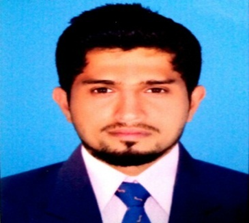 B.E Mechanical EngineeringC/o- Contact No: +971501685421Email id: muzammil.324429@2freemail.com CAREER OBJECTIVEAspiring a challenging career which offers me constant challenges, new problems, people with excellent advancement, opportunity to learn new things, experiment with creativity and value addition in a growing concern. To bring a revolution as I think human beings are the best machines with the best technology.EDUCATION SUMMARY:Bachelor of Engineering (Mechanical)	Vishwesharaya Technological University, Mangalore	2011-2015ADDITIONAL QUALIFICATION:NON-DESTRUCTIVE TESTINGPT (ASNT LEVEL-II) MPT(ASNT LEVEL-II)RT(ASNT LEVEL-II)UT(ASNT LEVEL-II)INSTITUTE:  V&G INDUSTRIAL TESTING LAB.,INDUSTRIAL AREA, MANGALORE, INDIAWORK EXPERIENCE:PIPING ENGINEERCompany: 	PETRON ENGINEERING CONSTRUCTION LIMITED.Period              :  FROM 5th August 2015 till dateProject             :  JBF PTA PLANT, MANGALOREProject value   :  1960 million rupeesPMC                :TECHNIP INDIA LIMITED.Client               : JBF PETROCHEMICALS LIMITED.Team Size        : 120 numbers.Max. Labourers: 700 workmen.JOB PROFILE:Perform inspection of fit-ups and welding.Supervise fit-ups and welding in the laydown area.Management of contractors and give good leadership to the team.Aware of international codes and ASME,ASTM etc.Ensure safe work handling and scheduled safety instruction.Material checking as per drawings and specification.Co-ordination with material department to arrange the required Material as per drawings.Documentation of fit-up reports & painting log sheets.Performs welder test and finds defects imperfections in welds like porosity, undercut etc. Carries out blasting & painting of pipes for the construction.Drawing study and give priority to Contractors.STANDARDS & CODES AWARENESSASME, ASTM etc.PERSONAL SKILLSHolder of valid Indian Driving LicenseTeaching ManagementCOMPUTER SKILLSBASICS OF CMICROSOFT OFFICESOLID EDGE V.18ANSYS V.12TECHNICAL TRAINING & PROJECTS1. Completed a project on condition monitoring using Maruthi 800 gearbox.Project in brief:We have done a project on condition monitoring and vibration analysis. We took the Maruthi 800 gear box and tested from NITTE using Vibration analysis machine.The signals were taken by MAT-LAB software. The Gears were tested with three conditions, Gears with full teeth, chipped teeth and broken teeth. By using MAT-LAB software, the appropriate signals were resulted. Finally, we were able to check the condition of the gearbox by comparing with the resultant Signalling.2. Conducted a seminar on Google Driverless car.Strengths:  My strength lies in my never fading confidence and keeping others trust in me. I believe in group activities so that I can fit in the corporate culture very well. More ever I am committed to walk the extra mile to achieve excellence. Positive attitude and enthusiasm is my biggest asset.PERSONAL DETAILS:Date of Birth		: 21 March 1993Marital Status		: SingleLocation Preference	: Ready to relocate anywhereVisa                               : Visitvisa (90 days)Languages known	: English,Hindi,Malayalam,Arabic (Read&Write).Interests		: Travelling,learning about new things, Meeting new people,Reading,Teaching and Playing.References provided upon request